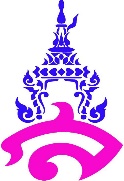 โรงเรียนสาธิตมหาวิทยาลัยราชภัฏสวนสุนันทา(ประถม)	กำหนดการจัดการเรียนรู้กลุ่มสาระการงานอาชีพ (วิทยาการคำนวณ)  ป.1	    ชั้นประถมศึกษาปีที่  1           ปีการศึกาษา 2561		                         โรงเรียนสาธิตมหาวิทยาลัยราชภัฏสวนสุนันทา(ประถม)	กำหนดการจัดการเรียนรู้กลุ่มสาระการงานอาชีพและเทคโนโลยีสารสนเทศ	    ชั้นประถมศึกษาปีที่  2          ปีการศึกาษา 2561	โรงเรียนสาธิตมหาวิทยาลัยราชภัฏสวนสุนันทา(ประถม)	กำหนดการจัดการเรียนรู้กลุ่มสาระการงานอาชีพและเทคโนโลยีสารสนเทศ	    ชั้นประถมศึกษาปีที่  3          ปีการศึกาษา 2561โรงเรียนสาธิตมหาวิทยาลัยราชภัฏสวนสุนันทา(ประถม)	กำหนดการจัดการเรียนรู้กลุ่มสาระการงานอาชีพ (วิทยาการคำนวณ)  ป.4	    ชั้นประถมศึกษาปีที่  4          ปีการศึกาษา 2561	โรงเรียนสาธิตมหาวิทยาลัยราชภัฏสวนสุนันทา(ประถม)	กำหนดการจัดการเรียนรู้กลุ่มสาระการงานอาชีพและเทคโนโลยีสารสนเทศ	    ชั้นประถมศึกษาปีที่  5          ปีการศึกาษา 2561โรงเรียนสาธิตมหาวิทยาลัยราชภัฏสวนสุนันทา(ประถม)	กำหนดการจัดการเรียนรู้กลุ่มสาระการงานอาชีพและเทคโนโลยีสารสนเทศ	    ชั้นประถมศึกษาปีที่  6          ปีการศึกาษา 2561  ลำดับที่   มาตรฐาน/ตัวชี้วัด                              สาระการเรียนรู้จำนวนชั่วโมง1.ว 4.2 ป. 1/4การใช้งานอุปกรณ์เทคโนโลยีเบื้องต้นการใช้งานซอฟต์แวร์เบื้องต้น32.ว 4.2 ป. 1/1การแก้ปัญหาการแสดงขั้นตอนการแก้ปัญหา43.ว 4.2 ป. 1/2การแก้ปัญหาอย่างง่าย34.ว 4.2 ป. 1/3หลักการเขียนโปรแกรมอย่างง่ายซอฟต์แวร์หรือสื่อที่ใช้ในการเขียนโปรแกรมตัวอย่างโปรแกรม	75.ว 4.2 ป. 1/5การใช้เทคโนโลยีอย่างปลอดภัยการใช้งานและการดูแลรักษาอุปกรณ์เทคโนโลยีอย่างเหมาะสม3  ลำดับที่   มาตรฐาน/ตัวชี้วัด                              สาระการเรียนรู้จำนวนชั่วโมง1.ง 3.1 ป.2/1ความหมายของข้อมูลลักษณะของข้อมูลที่ดีประโยชน์ของข้อมูล22.ง 3.1 ป.2/2แหล่งข้อมูลประเภทของแหล่งข้อมูลที่ดี23.ง 3.1 ป.2/2การรักษาแหล่งข้อมูลข้อปฏิบัติในการใช้แหล่งข้อมูล24.ง 3.1 ป.2/1ง 3.1 ป.2/2การค้นหาแหล่งข้อมูลในโรงเรียน25.ง 3.1 ป.2/1การรวบรวมข้อมูลวิธีการรวบรวมข้อมูล36.ง 3.1 ป.2/2ประโยชน์ของการรวบรวมข้อมูล27.สอบเก็บคะแนน18.ง 3.1 ป.2/1ง 3.1 ป.2/2ขั้นตอนในการรวบรวมข้อมูลเทคนิคและวิธีการรวบรวมข้อมูล39.สอบปลายภาค1  ลำดับที่   มาตรฐาน/ตัวชี้วัด                              สาระการเรียนรู้จำนวนชั่วโมง1.ง 3.1 ป.3/1การค้นหาข้อมูลความหมายของข้อมูลลักษณะของการค้นหาข้อมูล12.ง 3.1 ป.3/1ขั้นตอนการค้นหาข้อมูลการกำหนดหัวข้อและประเภทของหัวข้อ13.ง 3.1 ป.3/1การเลือกแหล่งข้อมูลประเภทของแหล่งข้อมูลการเตรียมอุปกรณ์24.ง 3.1 ป.3/1การค้นหาและรวบรวมข้อมูลการพิจารณาข้อมูลและการสรุปผล25.ง 3.1 ป.3/1การค้นหาข้อมูลที่นักเรียนสนใจการประยุกต์ใช้ในชีวิตประจำวัน26.สอบเก็บคะแนน17.ง 3.1 ป.3/1ความหมายของการนำเสนอข้อมูลองค์ประกอบของการนำเสนอข้อมูล28.ง 3.1 ป.3/1รูปแบบของการนำเสนอข้อมูลการนำเสนอข้อมูลหน้าชั้นเรียน19.ง 3.1 ป.3/1การทำเอกสารรายงานข้อดี ข้อเสียของการทำเอกสารรายงาน210.ง 3.1 ป.3/1การจัดป้ายประกาศข้อดี ข้อเสียของการจัดป้ายประกาศ111.ง 3.1 ป.3/1การนำเสนอข้อมูลด้วยคอมพิวเตอร์ข้อดี ข้อเสียของการการนำเสนอข้อมูลด้วยคอมพิวเตอร์ในรูปแบบต่างๆ212.สอบปลายภาค1  ลำดับที่   มาตรฐาน/ตัวชี้วัด                              สาระการเรียนรู้จำนวนชั่วโมง1.ว 4.2 ป.4/1การแสดงอัลกอริทึมด้วยข้อความและรหัสจำลอง การแสดงอัลกอริทึมด้วยผังงานหรือโฟลวชาร์ต                                            42.ว 4.2 ป.4/2การใช้งานโปรแกรม Scratch เบื้องต้น                                                   การเขียนโปรแกรมภาษาคอมพิวเตอร์ Scratch เบื้องต้น (1)        การเขียนโปรแกรมภาษาคอมพิวเตอร์ Scratch เบื้องต้น (2)                                                                                          53.ว 4.2 ป.4/3การใช้งานอินเทอร์เน็ต (1)การใช้งานอินเทอร์เน็ต (2)                                                   34.ว 4.2 ป.4/4การนำเสนอข้อมูลโดยใช้โปรแกรมไมโครซอฟต์เวิร์ด การนำเสนอข้อมูลโดยใช้โปรแกรมไมโครซอฟต์เอ็กเซลการนำเสนอข้อมูลโดยใช้โปรแกรมไมโครซอฟต์เพาเวอร์พอยต์                                                                                                 65.ว 4.2 ป.4/5การใช้เทคโนโลยีสารสนเทศในยุคดิจิทัลอย่างปลอดภัย (1)การใช้เทคโนโลยีสารสนเทศในยุคดิจิทัลอย่างปลอดภัย (2)2  ลำดับที่   มาตรฐาน/ตัวชี้วัด                              สาระการเรียนรู้จำนวนชั่วโมง1.ง 3.1 ป.5/1ความรู้เบื้องต้นเกี่ยวกับข้อมูล แหล่งข้อมูลความหมายของข้อมูลตัวอย่างข้อมูล22.ง 3.1 ป.5/1ลักษณะข้อมูลที่ดี13.ง 3.1 ป.5/1แหล่งข้อมูลประเภทของข้อมูล24.ง 3.1 ป.5/1การค้นหาข้อมูลขั้นตอนในการค้นหาข้อมูล25.ง 3.1 ป.5/1ง 3.1 ป.5/2การค้นหาข้อมูลจากอินเตอร์เน็ตเว็บเบราว์เซอร์วิธีการเลือกใช้งาน ส่วนประกอบของหน้าต่างโปรแกรมเซิร์ซเอนจิ้นขั้นตอนการหาข้อมูลการประยุกต์ใช้ในชีวิตประจำวัน36.สอบเก็บคะแนน17.ง 3.1 ป.5/1ง 3.1 ป.5/2โปรแกรมประมวลผลคำลักษณะของโปรแกรมประมวลผลคำข้อดีของโปรแกรมประมวลผลคำ38.ง 3.1 ป.5/1ง 3.1 ป.5/2หลักการเลือกใช้โปรแกรมประมวลผลคำโปรแกรมประมวลผลคำที่ใช้ในปัจจุบันการสร้างเอกสารจากโปรแกรมประมวลผลคำ39.สอบปลายภาค1  ลำดับที่   มาตรฐาน/ตัวชี้วัด                              สาระการเรียนรู้จำนวนชั่วโมง1.ง 3.1 ป.6/1หลักการเบื้องต้นของการแก้ปัญหาปัญหากับเทคโนโลยีสารสนเทศ22.ง 3.1 ป.6/1ขั้นตอน การพิจารณา การวางแผน และการแก้ปัญหาการตรวจสอบและปรับปรุงการนำเทคโนโลยีสารสนเทศมาแก้ปัญหาด้านการจัดการข้อมูล23.ง 3.1 ป.6/2หลักการ  วิธีการค้นหาข้อมูล14.ง 3.1 ป.6/2การค้นหาข้อมูลในคอมฯการเรียกใช้เซิร์ซรีซัลต์ วิธีการหาข้อมูล25.ง 3.1 ป.6/2การค้นหาข้อมูลในอินเตอร์เน็ตเซิร์ซเอนจิ้น การดำเนินการหาข้อมูล26.ง 3.1 ป.6/2เทคนิคการหาข้อมูลจากคำสำคัญ17.สอบเก็บคะแนน18.ง 3.1 ป.6/3ลักษณะข้อมูลที่ดีการเก็บรักษาข้อมูล29.ง 3.1 ป.6/3ง 3.1 ป.6/4สำเนาถาวรเครื่องถ่ายเอกสาร  เครื่องพิมพ์210.ง 3.1 ป.6/3ง 3.1 ป.6/4ง 3.1 ป.6/5สื่อบันทึกข้อมูลประเภทของสื่อบันทึกข้อมูลตัวอย่างของสื่อบันทึกข้อมูลการเลือกใช้สื่อบันทึกข้อมูล211.สอบปลายภาค1